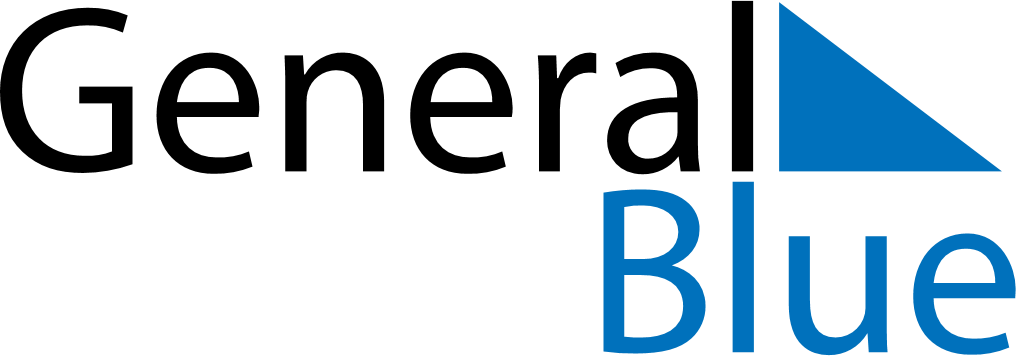 November 2024November 2024November 2024November 2024November 2024November 2024Gisenyi, RwandaGisenyi, RwandaGisenyi, RwandaGisenyi, RwandaGisenyi, RwandaGisenyi, RwandaSunday Monday Tuesday Wednesday Thursday Friday Saturday 1 2 Sunrise: 5:41 AM Sunset: 5:51 PM Daylight: 12 hours and 10 minutes. Sunrise: 5:41 AM Sunset: 5:51 PM Daylight: 12 hours and 10 minutes. 3 4 5 6 7 8 9 Sunrise: 5:41 AM Sunset: 5:51 PM Daylight: 12 hours and 10 minutes. Sunrise: 5:41 AM Sunset: 5:51 PM Daylight: 12 hours and 10 minutes. Sunrise: 5:41 AM Sunset: 5:51 PM Daylight: 12 hours and 10 minutes. Sunrise: 5:41 AM Sunset: 5:51 PM Daylight: 12 hours and 10 minutes. Sunrise: 5:41 AM Sunset: 5:52 PM Daylight: 12 hours and 10 minutes. Sunrise: 5:41 AM Sunset: 5:52 PM Daylight: 12 hours and 11 minutes. Sunrise: 5:41 AM Sunset: 5:52 PM Daylight: 12 hours and 11 minutes. 10 11 12 13 14 15 16 Sunrise: 5:41 AM Sunset: 5:52 PM Daylight: 12 hours and 11 minutes. Sunrise: 5:41 AM Sunset: 5:52 PM Daylight: 12 hours and 11 minutes. Sunrise: 5:41 AM Sunset: 5:52 PM Daylight: 12 hours and 11 minutes. Sunrise: 5:41 AM Sunset: 5:52 PM Daylight: 12 hours and 11 minutes. Sunrise: 5:41 AM Sunset: 5:53 PM Daylight: 12 hours and 11 minutes. Sunrise: 5:41 AM Sunset: 5:53 PM Daylight: 12 hours and 11 minutes. Sunrise: 5:41 AM Sunset: 5:53 PM Daylight: 12 hours and 11 minutes. 17 18 19 20 21 22 23 Sunrise: 5:42 AM Sunset: 5:53 PM Daylight: 12 hours and 11 minutes. Sunrise: 5:42 AM Sunset: 5:54 PM Daylight: 12 hours and 11 minutes. Sunrise: 5:42 AM Sunset: 5:54 PM Daylight: 12 hours and 11 minutes. Sunrise: 5:42 AM Sunset: 5:54 PM Daylight: 12 hours and 11 minutes. Sunrise: 5:42 AM Sunset: 5:54 PM Daylight: 12 hours and 12 minutes. Sunrise: 5:43 AM Sunset: 5:55 PM Daylight: 12 hours and 12 minutes. Sunrise: 5:43 AM Sunset: 5:55 PM Daylight: 12 hours and 12 minutes. 24 25 26 27 28 29 30 Sunrise: 5:43 AM Sunset: 5:55 PM Daylight: 12 hours and 12 minutes. Sunrise: 5:43 AM Sunset: 5:56 PM Daylight: 12 hours and 12 minutes. Sunrise: 5:44 AM Sunset: 5:56 PM Daylight: 12 hours and 12 minutes. Sunrise: 5:44 AM Sunset: 5:56 PM Daylight: 12 hours and 12 minutes. Sunrise: 5:44 AM Sunset: 5:57 PM Daylight: 12 hours and 12 minutes. Sunrise: 5:44 AM Sunset: 5:57 PM Daylight: 12 hours and 12 minutes. Sunrise: 5:45 AM Sunset: 5:57 PM Daylight: 12 hours and 12 minutes. 